THÔNG BÁO TUYỂN DỤNGVị trí: NHÂN VIÊN GIÁM ĐỊNH BỒI THƯỜNG TÀI SẢN KỸ THUẬTSố lượng tuyển dụng: 2 người1.2. Mô tả công việc:Thực hiện đánh giá rủi ro, đưa ra các giải pháp phòng tránh rủi ro.Thực hiện giám định tổn thất.Lập hồ sơ, theo dõi tình trạng hồ sơ bồi thường, nhắc nhở khách hàng/các bên cung cấp hồ sơ.Công tác sau bồi thường.Giám định rủi ro trước khi chào phíCải tiến, nâng cao chất lượng dịch vụ từ Môi giới/ Khách hàng, thị trường. Công tác thống kê báo cáo.Môi trường làm việc, chính sách phúc lợi:Môi trường làm việc: Đội ngũ nhân sự trẻ được dẫn dắt bởi đội ngũ lãnh đạo nhiệt huyết, tận tâm.Môi trường làm việc trẻ, năng động, chuyên nghiệp.Được đào tạo bài bản về sản phẩm và kiến thức nghiệp vụ tài sản kỹ thuật, hàng hảiTham gia các hoạt động đoàn thể của Công ty và Tổng công tyThời gian làm việc từ thứ 2 đến thứ 6Chế độ đãi ngộ: -	Thu nhập: 6 – 9 triệu đồng/tháng, thỏa thuận theo năng lực-	Được hưởng đầy đủ các chế độ Bảo hiểm theo quy định Luật lao động.Chương trình bảo hiểm chăm sóc sức khỏe đặc biệt dành cho bản thân CBNV và gia đình (PTI care).-	Chế độ nghỉ mát, khám sức khỏe hàng năm. -	Cơ hội thăng tiến cao.1.4. Yêu cầu:Trình độ: Tối thiểu trung cấp khối ngành Kỹ thuật/ Cơ khí/ Xây dựng/ Tự động hóa/…Không yêu cầu kinh nghiệm, ưu tiên sinh viên mới ra trườngAnh văn giao tiếp cơ bản. Có trách nhiệm trong công việc.Có thể đi hiện trường, di chuyển xa.Hòa đồng, chịu khó học hỏi, nhanh nhẹn và chủ động, biết vận dụng các ứng dụng vào công việc.Thành thạo các kỹ năng tin học văn phòng. Nơi làm việc: Công ty Bảo hiểm Bưu điện Gia ĐịnhTầng 3, Tòa nhà Sun Village, 31-33 Nguyễn Văn Đậu, P.6, Q. Bình Thạnh, TP.HCM. Hình thức nộp hồ sơ:- Gửi CV qua email: linhom_giadinh@pti.com.vn - Trực tiếp: Tầng 3, Tòa nhà Sun Village, 31-33 Nguyễn Văn Đậu, P.6, Q. Bình Thạnh, TP.HCM– Ms.Linh (T 028 3636 0576 | M 093 404 9991) CÔNG TY BẢO HIỂM BƯU ĐIỆN GIA ĐỊNH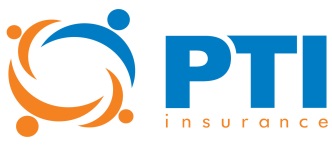 TỔNG CÔNG TY CỔ PHẦN BẢO HIỂM BƯU ĐIỆN (PTI)CÔNG TY BẢO HIỂM BƯU ĐIỆN GIA ĐỊNH (PTI GĐ)Tel: 028 3636 0576     Fax: 028 3636 0596             Website :www.pti.com.vn